.WALTZ BASICTWINKLESWEAVE TO RIGHT, STEP TO SIDE, SLIDE TOGETHERWeight is on the rightSTEP TO SIDE, SLIDE TOGETHER, STEP BACK, SLIDE TOGETHER AND TURN ¼ LEFTWeight is on the leftWeight is on the rightREPEATSomeone Must Feel Like A Fool Tonight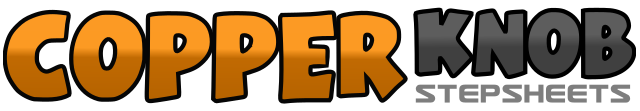 .......Count:24Wall:4Level:ultra Beginner waltz.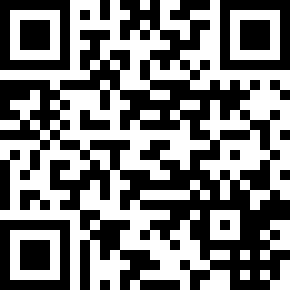 Choreographer:Kirsi-Marja Vinberg (FIN)Kirsi-Marja Vinberg (FIN)Kirsi-Marja Vinberg (FIN)Kirsi-Marja Vinberg (FIN)Kirsi-Marja Vinberg (FIN).Music:Someone Must Feel Like a Fool Tonight - Kenny RogersSomeone Must Feel Like a Fool Tonight - Kenny RogersSomeone Must Feel Like a Fool Tonight - Kenny RogersSomeone Must Feel Like a Fool Tonight - Kenny RogersSomeone Must Feel Like a Fool Tonight - Kenny Rogers........1-3Step left forward, right together, left in place4-6Step right back, left together, right in place1-3Step left across right, step right to side, left in place4-6Step right across left, step left to side, right on place1-3Step left across right, right to side, left behind right4-6Step right to side, slide left beside right1-3Step left to side, slide right beside left4-6Step right back, slide left beside right and turn ¼ left